FORM 3G30-2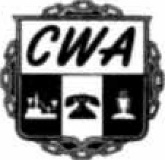 (updated 10-26-2020)STATEMENT OF OCCURRENCELOCAL	     		LOCAL TELEPHONE NO.	     	NAME:	     		WORK ADDRESS:	     		STREET       /       CITY       /       STATE       /       ZIP CODEHOME ADDRESS:	     		STREET       /       CITY       /       STATE       /       ZIP CODESENIORITY DATE:	     		NCS DATE:	     	PERSONAL CELL:	     		PERSONAL EMAIL:	     	DEPARTMENT:	     		TITLE:	     	SUPERVISOR’S NAME:	     		PHONE NO:	     	(GIVE COMPLETE STATEMENT OF FACTS CONCERNING THE GRIEVANCE CONDITION THAT EXISTS)The following is a statement of what happened to me on	     	, 20	     	, which action was in violation of Article	     	of the Working Agreement, and any other applicable Article(s), Section(s), Terms, or Conditions of the Collective Bargaining Agreement. NOTE:	List Witnesses on Reverse Side	Use back if more space is needed for grieving party’s statement	In the event that your home address changes, you must notify your CWA Local in order to receive correspondence regarding this grievanceSIGNED GRIEVANT:	     		Date:	     	I hereby give consent to the inspection by any authorized Union Representative of any records kept by the Company which may affect the conditions of my employment, which may include Security Reports, Medical Records or Opinions, Police Reports, Court Records or Reports, or any other information which may be relevant and necessary to allow the Union to protect my rights under the Working Agreement between the Union and the Company. This authorization is given in accordance with the existing agreement between the Union and the Company.SIGNED GRIEVANT:	     		Date:	     	 (Continuation of Grievant's Statement)SIGNED GRIEVANT:	     		Date:	     	LIST ANY WITNESS:	     		TITLE:	     		PHONE NO:	     			     		TITLE:	     		PHONE NO:	     			     		TITLE:	     		PHONE NO:	     	Attach Statement of Witnesses. 